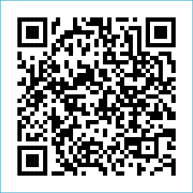 ST MARY’S PARISH NEWSLETTER - TARBERT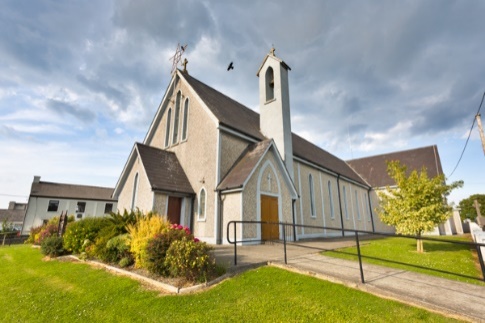 Parish Office Opening Hours:				              			   	              Mon. 10.30am -2.30pm. Wed. 10.30am-1.30pm                                  	                                 Priests :	Fri. 10.30am-2.30pm  Phone ; 068-36111.				   	                  Fr. Sean Hanafin   087-8341083Email: tarbert@dioceseofkerry.ie							    Fr. Michael Hussey 087-2386084Notices for Parish Newsletter have to be in on					    Safeguarding Children: 087-6362780 Wednesday by 12 Noon.								    Defib. Emergency No.    999 or 112Webpage: www.stmarystarbert.com							(Outside Surgery Hours)         Tenth Sunday in Ordinary Time          9th June 2024                                                         CONGRATULATIONS FR. SEÁNThe priests and the people of the parish of Tarbert would like to congratulate Fr. Seán on his Golden Jubilee    ( 50 years a priest ) and wish him health and happiness for many more years to come. May the Lord continue to shower you with his blessings.PRIEST ON DUTY THIS WEEKEND:   Fr. Liam O’ Connor   086-8288719.PARISH OFFERTORY COLLECTION    Amount received will be published at the end of each month.  GOLDEN JUBILEE – Fr. Seán Hanafin will celebrate his Golden Jubilee ( 50 years as a priest ) on Sunday 9th June. A special Golden Jubilee Mass for Fr. Seán will be celebrated in Ballybunion on Sunday June 23rd. After Mass, refreshments will be served in the school next door. Everyone welcome to attend.THE BEAUTIFUL HANDS OF A PRIESTWe need them in life's early morning, 
We need them again at its close; 
We feel their warm clasp of true friendship, 
We seek them when tasting life's woes.
At the altar each day we behold them, 
And the hands of a king on his throne 
Are not equal to them in their greatness;
Their dignity stands all alone; 
And when we are tempted and wander,
To pathways of shame and sin, 
It's the hand of a priest that will absolve us --
Not once, but again and again; 
And when we are taking life's partner, 
Other hands may prepare us a feast, 
But the hand that will bless and unite us --
Is the beautiful hand of a priest. 
God bless them and keep them all holy 
For the Host which their fingers caress; 
When can a poor sinner do better,
Than to ask Him to guide thee and bless? 
When the hour of death comes upon us,
May our courage and strength be increased, 
By seeing raised over us in blessing --                                             The beautiful hands of a priest!                 Author UnknownTARBERT ACTIVE RETIREMENT GROUP – (over 55’s) meet in Tarbert Bridewell every Friday between 10.30am and 12 Noon.  We have different activities every week followed by refreshments. New Members are welcome. TARBERT COMMUNITY CENTRE – are holding their A.G.M. on this Monday 10th June at 8pm in the Community Centre. All are welcome.NATIONAL CARERS WEEK - Mass will be offered up for all carers and for the people they care for on this Monday 10th June the 10.30am in St. Mary’s Church, Listowel  – it’s especially those living in Listowel and North Kerry area.ANNUAL PILGRIMAGE TO KNOCK - takes place this year on Wed. 3rd July. The coach will be leaving Listowel at 7am, Knockanure at 7.10am Moyvane at 7.15am and Tarbert at 7.20am. Contact Margaret on 087-2976304 or Nuala on 068-36166. More details later.THANK YOU - for your continuing support and financial donations that underpin the smooth running of St. Mary’s Parish Church. Please continue to donate what you can on a weekly basis at any of our Masses on Friday, Saturday, Sunday or Monday. Donations can also be made by bank transfer – our bank details are as follows :IBAN No- IE76 AIBK 9354 3380 3050 83, Account Name – Tarbert Church Account, Bank - AIB, The Square, Listowel  Co. Kerry.Thanking you on behalf of the Finance Committee,John McMonagle (Chairperson), Fr. Sean Hanafin, Mary Holland, Kitty Kelly, Amanda O’Sullivan, Seamus Enright, Declan Downey, Gabriel McNamara.Day/DateTimeIntentionSaturday 8th 6pmBertie Costelloe, Doonard Crescent.Sunday 9th 11.30amMichael J. Coolahan, Main St.      ( Months Mind )John (Johnny) Coolahan, Dublin / MainSt.John Downey, The Square.Mary Hennessy and Marie McCarthy, Main St.Monday 10th 10amMass in Tarbert.Tadgh and Liam Foley, Doonard Lower / Tieraclea.Tuesday 11th 7pmMass in Ballylongford.Wednesday 12th _____No Mass.Thursday 13th 10amMass in Asdee.Friday 14th 7pmMass in Tarbert.Special Intention.Saturday 15th 6pm People of the Parish.Sunday 16th 11.30amDeceased O’ Connell Family Members, Dooncaha.